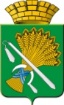 АДМИНИСТРАЦИЯ КАМЫШЛОВСКОГО ГОРОДСКОГО ОКРУГАП О С Т А Н О В Л Е Н И Еот 16.12.2022  № 1228О внесении дополнений и изменений в постановление администрации Камышловского городского округа от 05.12.2022 № 1177 «О проведении мероприятий по профилактике гриппа и острых респираторных вирусных инфекций на территории Камышловского городского округа» с изменениями от 09.12.2022 № 1200На основании решения Штаба по координации взаимодействия служб и ведомств при проведении мероприятий по профилактике гриппа и ОРВИ на территории Камышловского городского округа от 16 декабря 2022 года, в целях недопущения распространения гриппа и острых респираторных вирусных инфекций на территории Камышловского городского округа, администрация Камышловского городского округаПОСТАНОВЛЯЕТ:Пункт 2 постановления главы Камышловского городского округа от 05.12.2022 № 1177 «О проведении мероприятий по профилактике гриппа и острых респираторных вирусных инфекций на территории Камышловского городского округа» с изменениями от 09.12.2022 № 1200 читать в новой редакции:« 2.	Уведомить руководителей общеобразовательных учреждениях и учреждениях дополнительного образования Камышловского городского округа о прекращении ограничительных мероприятий (карантин) по гриппу и острым респираторным вирусным инфекциям. Пункт 3 постановления главы Камышловского городского округа от 05.12.2022 № 1177 «О проведении мероприятий по профилактике гриппа и острых респираторных вирусных инфекций на территории Камышловского городского округа» с изменениями от 09.12.2022 № 1200 читать в новой редакции:«3. Разрешить на территории Камышловского городского округа проведение всех видов массовых культурных, спортивных и других мероприятий с участием детей при соблюдении санитарно противоэпидемических мероприятий при проведении массовых культурных, спортивных и других мероприятий с участием детей в закрытых помещениях (термометрия, обработка рук, проведение проветриваний, проведение влажной уборки с использованием дезинфицирующих средств вирулицидного действия)Пункт 4 постановления главы Камышловского городского округа от 05.12.2022 № 1177 «О проведении мероприятий по профилактике гриппа и острых респираторных вирусных инфекций на территории Камышловского городского округа» с изменениями от 09.12.2022 № 1200 читать в новой редакции:«4. Руководителям общеобразовательных учреждений и учреждений дополнительного образования Камышловского городского округа начать учебный процесс в очном режим с 19 декабря 2022 года с соблюдением масочного режима для сотрудников общеобразовательных учреждений и учреждений дополнительного образования.Пункт 6 постановления главы Камышловского городского округа от 05.12.2022 № 1177 «О проведении мероприятий по профилактике гриппа и острых респираторных вирусных инфекций на территории Камышловского городского округа» с изменениями от 09.12.2022 № 1200 читать в новой редакции:«6. Руководителю дошкольного образовательного учреждения «Детский сад №170» Камышловского городского округа приостановить образовательную деятельность и ввести в учреждении ограничительные мероприятия (карантин) по гриппу и острым респираторным вирусным инфекциям с 19 декабря 2022 года до особого распоряжения»;Руководителям дошкольных учреждений Камышловского городского округа, осуществляющим деятельность в обычном режиме, провести дополнительные противоэпидемические мероприятия:контролировать соблюдение температурного режима в дошкольных учреждениях;в очагах гриппа и ОРВИ ежедневно в течении 7 дней после изоляции последнего больного гриппом и ОРВИ проводить осмотры детей, общавшихся с больным, с обязательной термометрией 2 раза в день и осмотром зева.для персонала групп с установленным медицинским наблюдением соблюдение масочного режима со сменой масок каждые 3-4 часа работы.не допускать к работе с детьми персонал с признаками гриппа и ОРВИ;проводить экстренную неспецифическую профилактику в организованных коллективах детей и персонала.организовать проведение комплекса санитарно-противоэпидемических мероприятий, предусматривающих обязательное обеззараживание посуды, воздуха и поверхностей в помещениях с использованием эффективных при вирусных инфекциях дезинфицирующих средств и методов, разрешенных к применению, а также влажную уборку и проветривание помещений.осуществлять закрытие групп или учреждений при условии 20% заболевших от общей численности группы либо учреждения.соблюдать масочный режим сотрудникам дошкольных учреждений.5. Опубликовать настоящее постановление в газете «Камышловские известия» и на сайте Камышловского городского округа.6. Контроль за исполнением настоящего постановления возложить на заместителя главы администрации Камышловского городского округа А.А.Соболеву.Глава Камышловского городского округа                                               А.В. Половников